    THE MESSENGER JANUARY 2023GILEAD LUTHERAN CHURCHPO BOX 26 CROPSEYVILLE, NY 12052 CHURCH PHONE: 279-9270                                  gileadlutheran.org gilead2@verizon.netService time 10:30 AMA WORD FROM PASTOR JEFF SILVERNAILJanuary 2023 Messenger – Pastor Jeff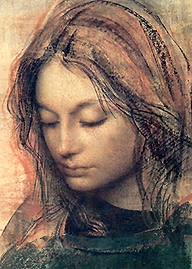 “Mary pondered what sort of greeting this might be.” Luke 1:29“Mary treasured these words and pondered them in her heart.” Luke 2:19“His mother treasured all these things in her heart.” Luke 2:51Perhaps when you think of Mary you remember her as the one who had the faith to say “Yes” to God’s plan in spite of the personal cost she faced. Faithful Mary and Courageous Mary. Maybe you think of her proclaiming God’s lifting up of the lowly and casting down of the mighty, in her Magnificat as she praised God to her cousin Elizabeth. Prophetic Mary. Or you picture her pregnant and near term making the journey with Joseph to Bethlehem and then giving birth in a stable. Adventurous Mary and Resilient Mary. Or you picture her at the cross or even as Michelangelo portrayed her in The Pieta. Grieving Mary, Suffering Mary. With all of the pondering that occurs in the first chapters of Luke I’m beginning to think that Mary is the patron saint of introverts. She ponders things and treasures them in her heart. Reflective Mary, Contemplative Mary. Sometimes I think we Lutherans and other Protestants don’t give Mary her due. What an amazing example of faith and what depth of character she exhibits. However you picture Mary I encourage you to ponder that image and treasure it in your heart. Wishing you all a happy and blessed New Year!Pastor JeffGILEAD’S VISION STATEMENTWe ring out a joyous message of welcome and togetherness to neighbors near and far through the Spirit of Christ!VALUES FOR GILEAD LUTHERAN CHURCHPRAISING GOD through Traditional and Contemporary music and Lutheran liturgy.GROWING IN FAITH through Fellowship, Study, Prayer and Service.	STAYING CONNECTED with each other and reaching out to others in the community.LISTENING for the Spirit’s guidance in all we do.AFFIRMING each person as worthy of love and respect.ANNUAL MEETING JANUARY 23RD AFTER SERVICEPlease keep our homebound and those that can’t be with us in your prayers:John Grassman, Mike Boomhower, Matthew Raymond, Tom Spade, Bob Guerin,June Boomhower, Rick Brown, Elaine Frank, Marcy Mulner, Greg Baxter, Joe Carista, Sharon Sigot, Joyce and Nicholas Banks, David Sweet, Kyle Kraft and Matthew Sheldon                                      JANUARY BIRTHDAYSKyla Blair        	          3				Gregory Jones             20Barbara McGuinness	5				Marlene Shilling          21Dona Kreiger                   8				Meara Blair                  21Christopher Newton        17				Shi’Ann Faluszczak     22                                   JANUARY ANNIVERSARIES             John and Colleen Cameron   26 JANUARY CHURCH CALENDAR Name of Jesus Jan 1st                                        2nd Sunday after Epiphany, Jan 15th                             Holy Communion			                       Holy Communion 1st Reading: Jeremiah 31:7-14 	                       1st Reading: Isaiah 49:1-7 Psalm: 147: 12-20               	                                    Psalm: 40:1-112nd Reading: Ephesians 1:3-14                                   2nd Reading: 1 Corinthians 1:1-09Gospel: John 1: [1-9] 10-18 	                                    Gospel: John 1:29-42Baptism of Our Lord, Jan 8th                                  3rd Sunday after Epiphany, Jan 22nd                              Holy Communion				           Holy Communion1st Reading: Isaiah 42:1-9                                         1st Reading: Isaish 9:1-4 Psalm: 29 		                                               Psalm: 27-12nd Reading: Acts 10:34-43	                                   2nd Reading: 1 Corinthians 1:10-18Gospel: Matthew 3:13-17                                          Gospel: Matthew 4:12-234th Sunday after Epiphany, Jan 29thHoly Communion1st Reading: Micah 6:1-08Psalm 152nd Reading: 1 Corinthians 1:18-31Gospel: Matthew 5:1-12WORSHIP LEADERS                                  READERSJanuary 1st Pastor Dan Hahn                       January 1st Pastor Dan Hahn  January 8th Pastor Jeff Silvernail                 January 8th Leonard FlathJanuary 15th Pastor Jeff Silvernail               January 15th Leonard FlathJanuary 22nd Pastor Jeff Silvernail             January 22nd Eleanor Bode                 January 29th Pastor Jeff Silvernail               January 29th Eleanor Bode                 EVENTS CALENDAR                              January 3rd Worship and Music Meeting 5:30pm                              January 10th Council Meeting 5:30pm                              January 26th Pantry and Dinner 3-6pm2023 Committee ChairCaring ConnectionsEleanor BodeCommunity MinistryLisa KreigerFinance CommitteeRobin JonesMulti CommunityWas Kat Raymond, Now ?Parish EDJen BlairTori GalvinPropertyGlenn HaynerWorship &amp; Music CommitteeDona KreigerIf You Have Questions, Please Address Committee ChairMember NewsNews from John and Colleen Cameron about two of Gilead's confirmands, their sons, Johnny and Aiden:"Johnny now works for Price Chopper on Sundays. He is also in soccer and doing well in school. Aiden was in San Antonio, Texas in the Air Force basic military training for three weeks where he graduated on November 10th.  Luckily, we were able to get tickets to fly down on the 8th to see him for a couple of hours before they shipped him off to Gulfport, Mississippi. There he will learn to be a structural engineer at the Naval Construction Training Center for about six months. After that he will be promoted directly to E-3, Airman 1st Class; currently he is E-1 Airman Basic. The school starts on the 25th of November and after the second week he should find out what his first duty station will be. It’s all exciting!! We are currently trying to make sure he has all he needs. It is pretty exciting.  He has a lot going for him and his future looks bright. Tell everyone I said hello!John Cameron IIISemper Fi"Kids Christmas Party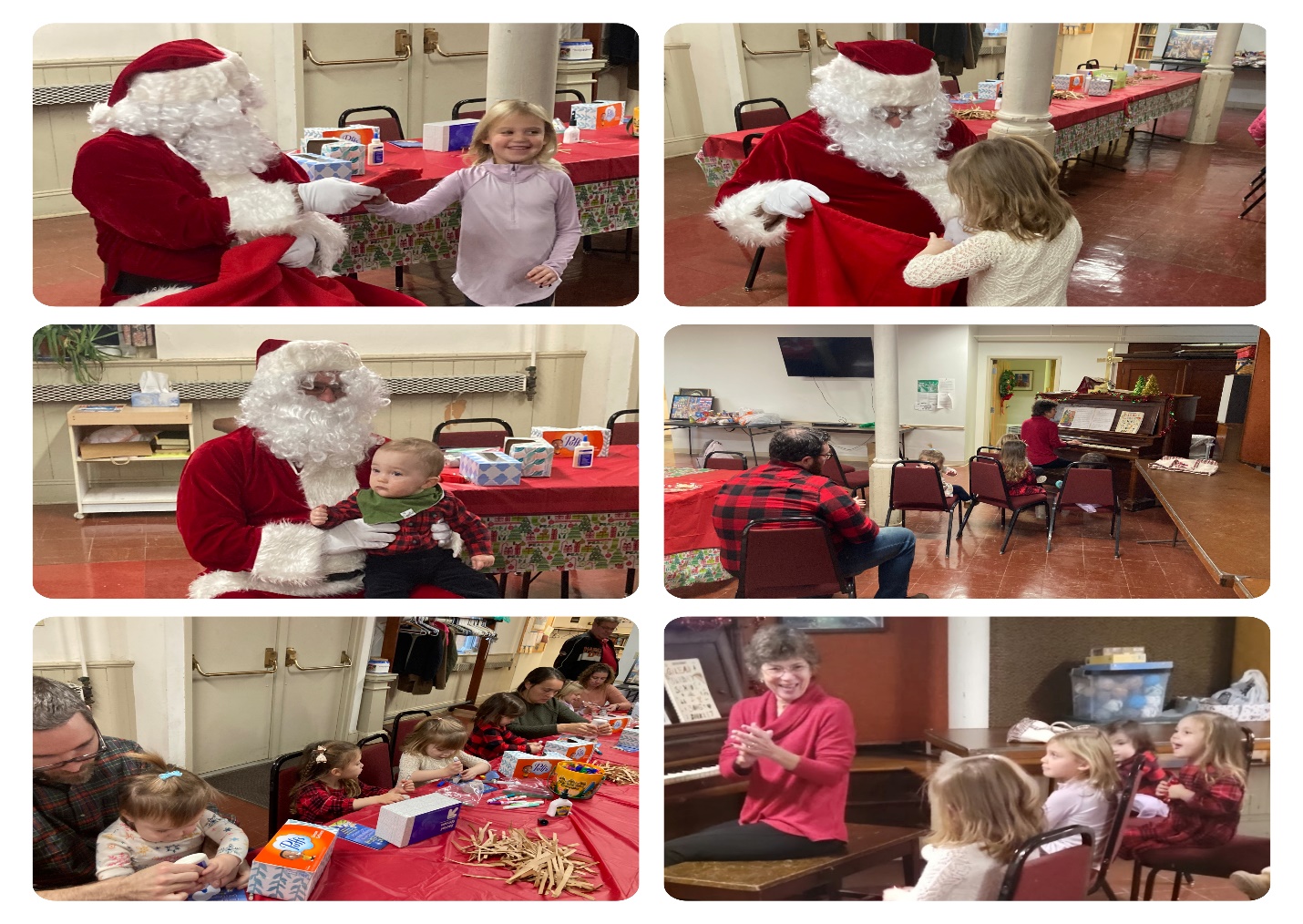 Sunday School News

Thank you to everyone who helped out and/or attended the Gilead Sunday School Christmas Party! During the service, we handed out some Christmas Snack Mix as a gift from the Sunday School to remind us all of the reason for the season. After lunch, we made our own Nativity scenes to bring home, sang our favorite Christmas carols, and even had a very special visit from Santa! We also read a special story called Mortimer’s Christmas Manger by Karma Wilson that is a very sweet retelling of the Advent story, through the eyes and ears of a mouse.

Our regular mailings will return for the month of January. This month, our children and their families will be learning about how Jesus made his disciples Fishers of Men. If you know someone who would like to be included in our mailing list, please let Tori know.Christmas Eve ServiceOn Christmas Eve Gilead hosted a 2nd Annual Carol Singing Bonfire. This was a fun way to celebrate the birth of Our Lord with the community, thank you to all who attended despite the weather.  Following with was a beautiful Christmas Service by Pastor Jeff Silvernail.Thanks to Dona Kreiger for some amazing photos.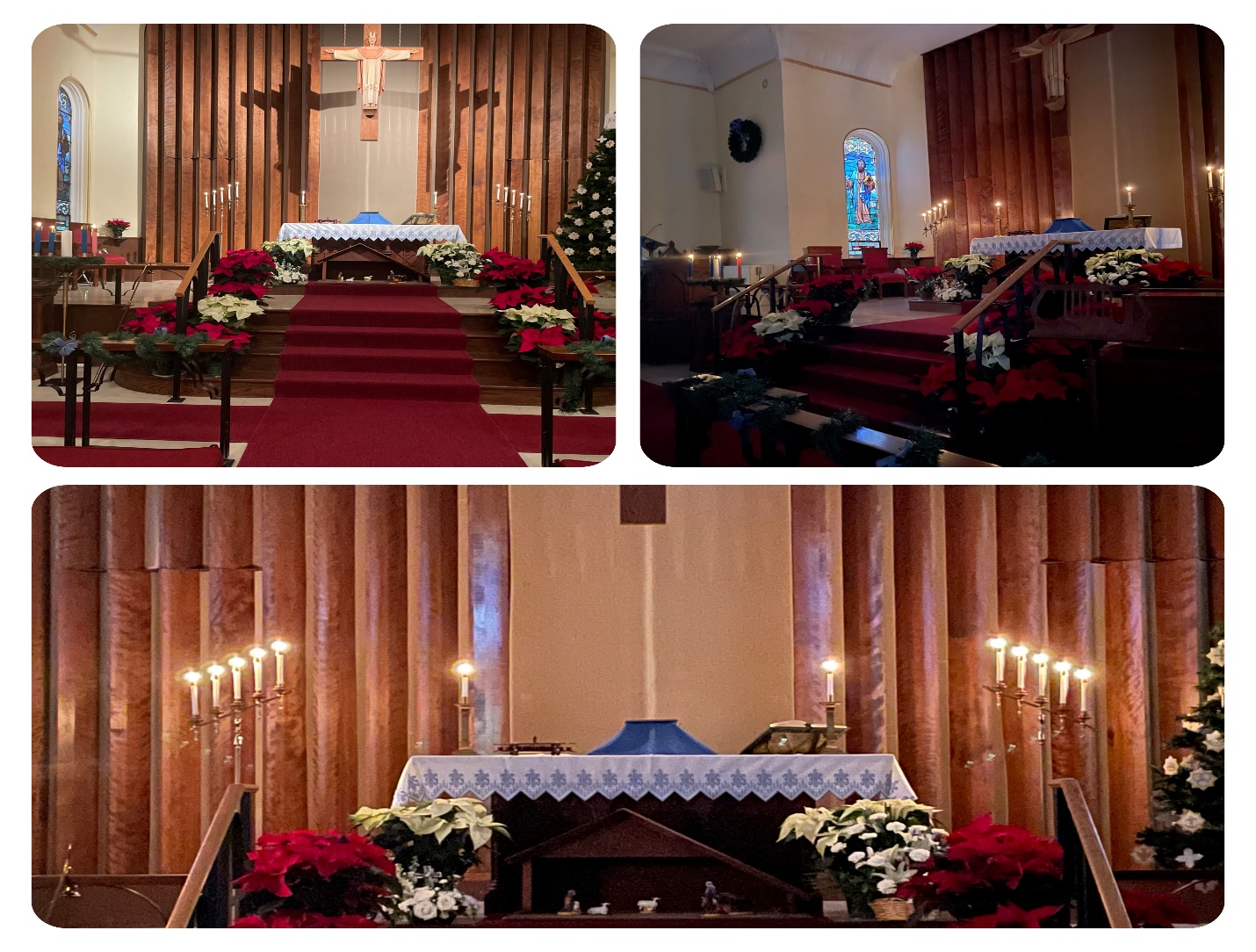                                    Community Ministry  Community Ministry would like to thank all who helped shop and people who donated money to help buy presents for our pantry families. We were able to provide 4 families and a total of 13 children presents this year.  Without the support of the whole congregation, we would not be able to do this outreach. I would also like to thank the Brunswick Grange for their donations to our pantry. Happy New Year!  Lisa                                                                            BIBLE STUDYWill resume on January 11th. We will be studying the Sermons on the Mount and the Plain. Pastor Jeff "THANK YOU NOTE"Thanks to John and Darlene Shanahan for organizing and delivering the cookies and all the cookie makers for making it possible to send "Christmas cookie greetings" to the NYS Police, Mohawk Ambulance, and the Town of Brunswick.Thanks to Bill and Donna Charette and Charles Keefer for organizing the bon fire and carol sing on Christmas Eve.  Bringing in a water supply and wooden pallets  was a bit of work.  Attendance was low assuming it was because of the cold night - but the fire was keeping the few warm.  Thanks for joining us Pastor Silvernail.Thanks to Lisa Kreiger for organizing the outreach to some children who needed some extra gifts on Christmas and thanks to those who picked a name to shop for. There were surely some happy faces of the children who received the gifts.And thanks to all those who showed up at church to decorate for Christmas.  Gilead was looking its very best with blue bows and then the change to red.  A stunning sight!There are so many ways to serve Gilead - we welcome your participation!Eleanor Bode           ANNUAL MEETING JANUARY 23RD AFTER SERVICE                                          THANK YO                                ***Annual Reports are due ASAP***December messenger word puzzle answers. 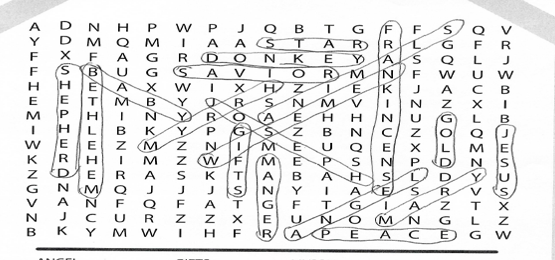 Cube Steaks with GravyIngredients1/3 cup all-purpose flour6 beef cube steaks (4 ounces each)1 tablespoon canola oil1 large onion, sliced and separated into rings3 cups water, divided1 envelope brown gravy mix1 envelope mushroom gravy mix1 envelope onion gravy mixHot mashed potatoes or cooked noodlesDirectionsPlace flour in shallow dish. Add steaks, 1 or 2 at a time, and turn to coat completely.In a skillet, cook steaks in oil until lightly browned on each side. Transfer to a 3-qt. slow cooker. Add the onion and 2 cups water. Cover and cook on low for 8 hours or until meat is tender.In a bowl, whisk together gravy mixes with remaining water. Add to slow cooker; cook 30 minutes longer. Serve over mashed potatoes or noodles.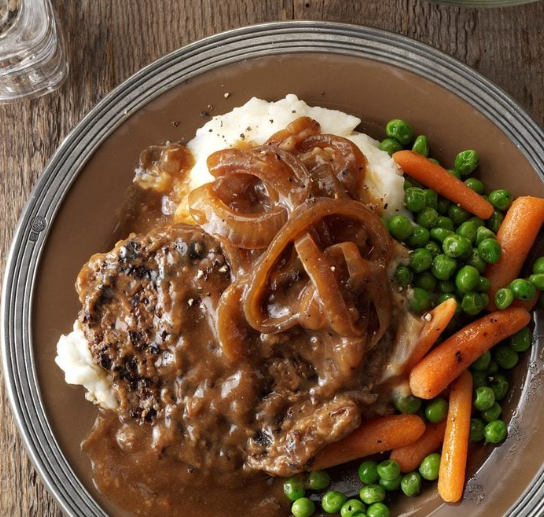 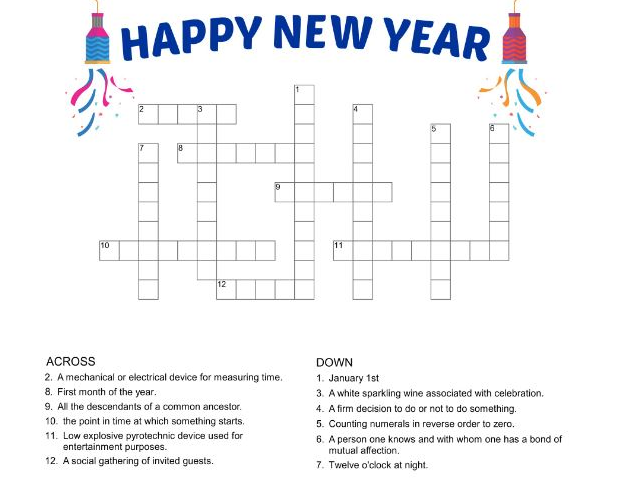 GILEAD LUTHERAN CHURCHPO BOX 26CROPSEYVILLE, NY 12052READ ME, SEE WHAT’S NEW!!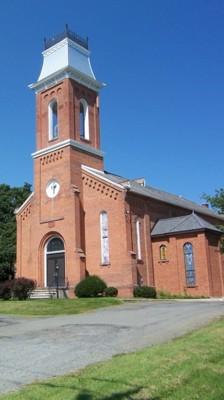 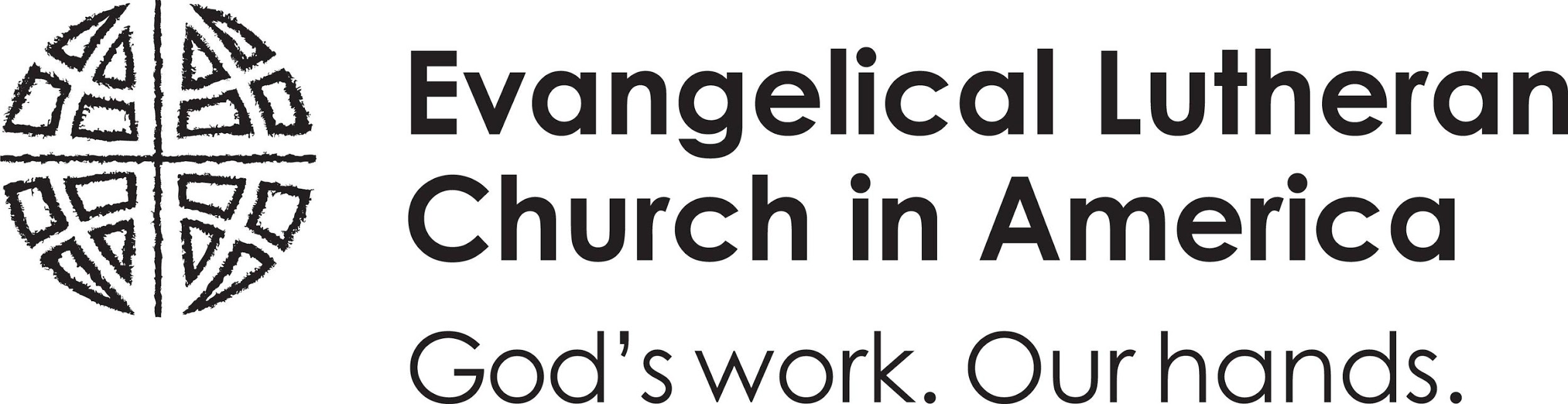         Gilead Lutheran Church                       Brunswick, New York                        Founded 1742